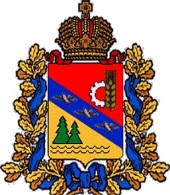 АДМИНИСТРАЦИЯКУЛЬБАКИНСКОГО СЕЛЬСОВЕТАГЛУШКОВСКОГО РАЙОНА КУРСКОЙ  ОБЛАСТИ307462 Курская область , Глушковский район, с.Кульбаки ,  д.322 ОГРН 1024600746741 ИНН 4603000512 КПП 460301001 тел (47132) 3-15-44, факс 3-15-43 , E-mal:  adm_kulbakinskogo_ss@mail.ruПОСТАНОВЛЕНИЕ                              15 июня 2022 г. № 29Об утверждении отчета о реализациимуниципальной программы «Повышение эффективности работы  с молодёжью, организация отдыха и оздоровления детей, молодёжи, развитие физической культуры и спорта в Кульбакинском сельсовете Глушковского района Курской области»за 2021 годВ соответствии с Порядком принятия решения о разработке муниципальных программ органа местного самоуправления «Кульбакинский   сельсовет»  Глушковского района , их формирования, реализации и проведение  оценки эффективности реализации», утвержденным постановлением Администрации Кульбакинского  сельсовета Глушковского района от 05.11.2013г. № 48 Администрация Кульбакинского  сельсовета Глушковского района ПОСТАНОВЛЯЕТ:Утвердить отчет о реализации муниципальной программы «Повышение эффективности работы  с молодёжью, организация отдыха и оздоровления детей, молодёжи, развитие физической культуры и спорта в Кульбакинском сельсовете Глушковского района Курской области» за 2021год.       2. Настоящее постановление вступает в силу со дня его  официального обнародования, подлежит размещению на  официальном сайте Администрации Кульбакинского сельсовета Глушковского района  в сети «Интернет».    Глава Администрации    Кульбакинского сельсовета                                     В.В. МинаковУтвержденПостановлением АдминистрацииКульбакинского сельсовета Глушковского района от «15» июня 2022 г. № 29ГОДОВОЙ ОТЧЕТмуниципальная программа«Повышение эффективности работы  с молодёжью, организация отдыха и оздоровления детей, молодёжи, развитие физической культуры и спорта в Кульбакинском сельсовете Глушковского района Курской области» (утверждена постановлением Администрации  Кульбакинского сельсовета Глушковского района Курской области № 83 от 25.11.2014г.)Сведенияо достижении целевых показателей эффективностиреализации  подпрограммы  №1  «Повышение эффективности реализации молодежной политики» муниципальной программы Кульбакинского сельсоветаГлушковского района Курской области «Повышение эффективности работы  с молодёжью, организация отдыха и оздоровления детей, молодёжи, развитие физической культуры и спорта в Кульбакинском сельсовете Глушковского района Курской области»Показатели, характеризующие текущую ситуацию в сфере молодежной политикиСведенияо достижении целевых показателей эффективностиреализации  подпрограммы  «Реализация муниципальной политики в сфере физической культуры и спорта» муниципальной программы Кульбакинского сельсовета  Глушковского района Курской области «Повышение эффективности работы  с молодёжью, организация отдыха и оздоровления детей, молодёжи, развитие физической культуры и спорта в Кульбакинском сельсовете Глушковского района Курской области»ДИНАМИКА ОСНОВНЫХ ЦЕЛЕВЫХ ПОКАЗАТЕЛЕЙ ЭФФЕКТИВНОСТИ МУНИЦИПАЛЬНОЙ ЦЕЛЕВОЙ ПРОГРАММЫ «РАЗВИТИЕ ФИЗИЧЕСКОЙ КУЛЬТУРЫ И СПОРТА В КУЛЬБАКИНСКОМ СЕЛЬСОВЕТЕОтчетоб использовании бюджетных ассигнований бюджета на реализацию  программы «Повышение эффективности работы  с молодёжью, организация отдыха и оздоровления детей, молодёжи, развитие физической культуры и спорта в Кульбакинском сельсовете Глушковского района Курской области»Сведения о внесенных изменениях в муниципальную Программу    в течение 2021 годаОценка эффективности реализации программы1. Степень достижения запланированных результатов (достижения целей и решения задач программы (оценка результативности):Е =  (0,66 +1,6+1+1+1+0,95+1+1+1+1+1+1) : 12х 100% = 101%Вывод: Степень достижения запланированных результатов высокая.2. Степень соответствия фактических затрат местного бюджета  запланированного уровня (оценка полноты использования бюджетных средств):П = 0,378/ 0 х 100% =0 %Вывод: финансирование программы не осуществлялось.3. Эффективность использования средств местного бюджета (оценка экономической эффективности достижения результатов):Э =0 : 100 0Вывод:  Финансирование не осуществлялось.№п/пНаименование показателяЕд.измПоказатели по годамПоказатели по годамПоказатели по годамПоказатели по годамПоказатели по годамПоказатели по годамПоказатели по годамПоказатели по годам№п/пНаименование показателяЕд.изм2016201720182019202020212021Обоснование 
отклонений 
значений показателя на конец отчетного года (при наличии отклонения)1Количество молодых семей принимающих участие в массовых мероприятияхсемей101215121215100,662Количество лиц, принявших участие в мероприятиях гражданско-патриотической направленностичел.779559151,63Количество молодежи, принявшей участие в мероприятиях молодежной политикичел.2831353535383814Количество функционирующих плоскостных спортивных сооружений в поселениишт.333333315Доля общего количества молодых людей в возрасте от 14 до 35 лет, задействованных в мероприятиях, направленных на формирование активной жизненной позиции, культуры, патриотизма, толерантностичел354045383845451№п/пНаименование показателяЕд.изм.Показатели по годамПоказатели по годамПоказатели по годамПоказатели по годамПоказатели по годамПоказатели по годамПоказатели по годамПоказатели по годам№п/пНаименование показателяЕд.изм.2016201720182019202020212021Обоснование 
отклонений 
значений показателя на конец отчетного года (при наличии отклонения1Численность лиц систематически занимающихся физической культурой и спортомчел505260626573700,952Численность лиц занимающихся в специализированных спортивных учрежденияхчел2023282828303013Количество физкультурно-спортивных помещений для занятия спортом.шт333333314Количество квалифицированных тренеров преподавателей физкультурно-спортивных организаций, работающих по специальностичел566666615Количество проведенных спортивных и физкультурно-оздоровительных мероприятийшт1010121212141416Доля взрослого населения, систематически занимающегося физической культурой и спортом;%283030302,52,62,617Доля детей в возрасте от 6 до 18 лет, систематически занимающихся физической культурой и спортом%252630301,21,51,51Наименование муниципальной программы, подпрограммы, основных мероприятий Источник финанси-рованияРасходы (рублей)Расходы (рублей)Расходы (рублей)Наименование муниципальной программы, подпрограммы, основных мероприятий Источник финанси-рованиябюджетные 
ассигновани, 
план на 01
января
отчетного 
годабюджетные 
ассигнования на 31 
декабря 
отчетного 
годакассовое 
исполне-ниеМуниципальная программа «Повышение эффективности работы  с молодёжью, организация отдыха и оздоровления детей, молодёжи, развитие физической культуры и спорта в Кульбакинском сельсовете Глушковского района Курской области»Местный бюджет378,000,00,0Подпрограмма 1.«Повышение эффективности реализации молодежной политики»Местный бюджет100,000,00,0Подпрограмма 2.«Реализация муниципальной политики в сфере физической культуры и спорта»Местный бюджет278,000,00,0Наименование нормативного правового актаКраткое изложение причин внесения измененийПостановление Администрации Кульбакинского сельсовета Глушковского района  от 16.04.2021г. №29, от 20.07.21г. №41, от 18..11.21 № 63 «О внесении изменений в муниципальнуюпрограмму  Кульбакинского сельсовета ««Повышение эффективности работы  с молодёжью, организация отдыха и оздоровления детей, молодёжи, развитие физической культуры и спорта в Кульбакинском сельсовете Глушковского района Курской области»Уточнение финансирования программы и изменение текстовой части